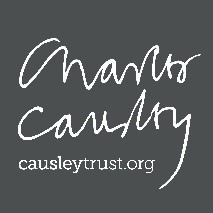 Booking form - Causley Trust Winter Warmer Poetry Retreat3rd – 5th February 2023Please fill out our form below and return it by email to info@causleytrust.org. Please ensure that you send us your 50% deposit at the same time that you send us this booking form. The final balance for your place must be paid by Monday 16th January 2023.Monitoring information As part of the support that we receive from the Arts Council, which enables us to run these programmes, we are required to better understand are audiences. It would be really helpful as we report back to the Arts Council, if you could fill in the details below. If you prefer not to do this, please feel free to leave this section blank. If you would rather submit this information in a different format, please get in touch with us. NameHome addressEmail addressContact phone numberPlease tell us of any dietary requirements (please state allergies, vegetarian or vegan requirements)Please tell us of any accessibility requirementsPackage type (type ‘X’ beside the options to indicate)Day                          Residential Do you require an additional night’s accommodation for a cost of £125? Prefer not to say (please mark X to indicate) AgeEthnicity Identifies as deaf and/or disabled  Identifies as LGBTQ+Sexual orientation Sex registered at birthGender identityNeurodivergent